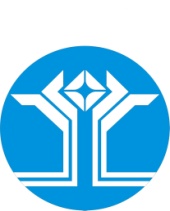 РОССИЙСКАЯ ФЕДЕРАЦИЯ (РОССИЯ)РЕСПУБЛИКА САХА (ЯКУТИЯ)МИРНИНСКИЙ РАЙОНМУНИЦИПАЛЬНОЕ ОБРАЗОВАНИЕ «ПОСЕЛОК АЙХАЛ»АЙХАЛЬСКИЙ ПОСЕЛКОВЫЙ СОВЕТIX СЕССИЯРЕШЕНИЕОб утверждении Порядка принятия решений о предоставлении муниципальных преференций в муниципальном образовании «Поселок Айхал» Мирнинского района Республики Саха (Якутия)В соответствии с Федеральным законом от 26.07.2006 № 135-ФЗ (ред. от 03.07.2016) «О защите конкуренции», Федеральным законом от 24.07.2007 № 209-ФЗ (ред. от 03.07.2016) «О развитии малого и среднего предпринимательства в Российской Федерации» (с изм. и доп., вступ. в силу с 01.07.2017), поселковый Совет депутатов решил:Утвердить Порядок принятия решений о предоставлении муниципальных преференций в муниципальном образовании «Поселок Айхал» Мирнинского района Республики Саха (Якутия) согласно приложению к настоящему решению.2.	Настоящее решение опубликовать в газете «Новости Айхала» и разместить на официальном сайте Администрации МО «Поселок Айхал» (www.мо-айхал.рф).3.	Настоящее решение вступает в силу на следующий день после дня его официального опубликования.4.	Контроль за исполнением настоящего решения возложить на Главу поселка.ПриложениеУтвержденрешением поселкового Совета депутатовот 28 февраля 2018 года IV-№ 9-3Порядок принятия решений о предоставлении муниципальных преференций в муниципальном образовании «Поселок Айхал» Мирнинского района Республики Саха (Якутия)Общие положения.1.1. Настоящий Порядок разработан в соответствии с Федеральным законом от 26.07.2006 № 135-ФЗ (ред. от 03.07.2016) «О защите конкуренции» (далее - Федеральный закон «О защите конкуренции»), Федеральным законом от 24.07.2007 № 209-ФЗ (ред. от 03.07.2016) «О развитии малого и среднего предпринимательства в Российской Федерации» (с изм. и доп., вступ. в силу с 01.07.2017), Письмом ФАС России от 14.08.2009 № ПС/27405 «Разъяснения по вопросам изменений, внесенных в Федеральный закон от 26.07.2006 № 135-ФЗ «О защите конкуренции», в части контроля предоставления и использования государственных и муниципальных преференций» и устанавливает порядок принятия решений о предоставлении муниципальных преференций в виде передачи во временное владение и (или) пользование имущества муниципального образования «Поселок Айхал» Мирнинского района Республики Саха (Якутия) (далее - МО «Поселок Айхал») без проведения торгов либо путем установления льготной платы за пользование муниципальным имуществом.1.2. Основные понятия, используемые в настоящем Порядке:муниципальные преференции - предоставление органами местного самоуправления отдельным хозяйствующим субъектам преимущества, которое обеспечивает им более выгодные условия деятельности, путем передачи муниципального имущества, иных объектов гражданских прав либо путем предоставления имущественных льгот, муниципальных гарантий;хозяйствующий субъект - коммерческая организация, некоммерческая организация, осуществляющая деятельность, приносящую ей доход, индивидуальный предприниматель, иное физическое лицо, не зарегистрированное в качестве индивидуального предпринимателя, но осуществляющее профессиональную деятельность, приносящую доход, в соответствии с федеральными законами на основании государственной регистрации и (или) лицензии, а также в силу членства в саморегулируемой организации;антимонопольный орган – Управление Федеральной антимонопольной службы по Республике Саха (Якутия);субъекты малого и среднего предпринимательства - хозяйствующие субъекты (юридические лица и индивидуальные предприниматели), отнесенные в соответствии с условиями, установленными настоящим Федеральным законом, к малым предприятиям, в том числе к микропредприятиям, и средним предприятиям;поддержка субъектов малого и среднего предпринимательства (далее также - поддержка) - деятельность органов местного самоуправления, осуществляемая в целях развития малого и среднего предпринимательства в соответствии с муниципальными программами (подпрограммами), содержащими мероприятия, направленные на развитие малого и среднего предпринимательства (далее - муниципальные программы (подпрограммы).1.3. Муниципальные преференции могут быть предоставлены на основании правовых актов органа местного самоуправления исключительно в целях:1) обеспечения жизнедеятельности населения в районах Крайнего Севера и приравненных к ним местностях;2) развития образования и науки;3) проведения научных исследований;4) защиты окружающей среды;5) сохранения, использования, популяризации и государственной охраны объектов культурного наследия (памятников истории и культуры) народов Российской Федерации;6) развития культуры, искусства и сохранения культурных ценностей;7) развития физической культуры и спорта;8) обеспечения обороноспособности страны и безопасности государства;9) производства сельскохозяйственной продукции;10) социального обеспечения населения;11) охраны труда;12) охраны здоровья граждан;13) поддержки субъектов малого и среднего предпринимательства;13.1) поддержки социально ориентированных некоммерческих организаций в соответствии с Федеральным законом от 12.01.1996 № 7-ФЗ «О некоммерческих организациях»;14) определяемых другими федеральными законами, нормативными правовыми актами Президента Российской Федерации и нормативными правовыми актами Правительства Российской Федерации.1.4. Запрещается использование муниципальной преференции в целях, не соответствующих указанным в заявлении о даче согласия на предоставление муниципальной преференции целям.1.5. В соответствии с настоящим Порядком муниципальные преференции могут быть предоставлены в виде:1) передачи во временное владение и (или) пользование муниципального имущества (движимого и недвижимого) путем заключения с хозяйствующими субъектами договоров аренды, договоров доверительного управления имуществом, иных договоров, предусматривающих переход прав владения и (или) пользования в отношении муниципального имущества, не закрепленного на праве хозяйственного ведения или оперативного управления, без применения обязательных процедур проведения торгов, предшествующих заключению таких договоров;2) установления льготной платы за пользование муниципальным имуществом путем заключения договоров или дополнительных соглашений, содержащих условия о снижении платы за пользование имуществом.1.6. Муниципальная преференция в целях, предусмотренных частью 1.3 настоящего Порядка, предоставляется с предварительного согласия в письменной форме антимонопольного органа, за исключением случаев, если такая преференция предоставляется:1) на основании решения Айхальского поселкового Совета о бюджете, содержащего либо устанавливающего порядок определения размера муниципальной преференции и ее конкретного получателя;2) путем направления на финансовое обеспечение непредвиденных расходов средств резервных фондов в соответствии с бюджетным законодательством Российской Федерации;3) в размере, не превышающем установленного Центральным банком Российской Федерации предельного размера расчетов наличными деньгами в Российской Федерации между юридическими лицами по одной сделке, если такая преференция предоставляется не чаще чем один раз в год одному лицу;4) в соответствии с муниципальными программами (подпрограммами), содержащими мероприятия, направленные на развитие малого и среднего предпринимательства.1.7. Не является муниципальной преференцией:1) предоставление имущества и (или) иных объектов гражданских прав по результатам торгов, организованных в соответствии с законодательством Российской Федерации, а также по результатам иных процедур, предусмотренных законодательством Российской Федерации о контрактной системе в сфере закупок товаров, работ, услуг для государственных и муниципальных нужд;2) передача, выделение, распределение муниципального имущества отдельным лицам в целях ликвидации последствий чрезвычайных ситуаций, военных действий, проведения контртеррористических операций;3) закрепление муниципального имущества за хозяйствующими субъектами на праве хозяйственного ведения или оперативного управления;4) предоставление имущества и (или) иных объектов гражданских прав на основании федерального закона или на основании вступившего в законную силу решения суда;5) предоставление имущества и (или) иных объектов гражданских прав в равной мере каждому участнику товарного рынка;6) предоставление концедентом концессионеру муниципальных гарантий, имущественных прав по концессионному соглашению, заключенному в соответствии с частями 4.1 - 4.12 статьи 37 Федерального закона от 21 июля 2005 года N 115-ФЗ "О концессионных соглашениях».Решение о предоставлении муниципальной преференции в соответствии с настоящим Порядком принимает Глава МО «Поселок Айхал» в порядке и по основаниям, указанным в Федеральном законе «О защите конкуренции», и в соответствии с настоящим Порядком. Решение о предоставлении муниципальной преференции оформляется постановлением администрации МО «Поселок Айхал».1.9. Порядок получения согласия антимонопольного органа на предоставление муниципальных преференций определен Федеральным законом «О защите конкуренции»Порядок предоставления муниципальной преференции2.1. Для рассмотрения вопроса о предоставлении муниципальной преференции заинтересованный хозяйствующий субъект (далее - заявитель) направляет в Администрацию МО «Поселок Айхал» письменное обращение о предоставлении муниципальной преференции (далее - обращение).2.2. В обращении в обязательном порядке указываются:1) организационно-правовая форма и наименование (для юридических лиц), фамилия, имя, отчество (для индивидуальных предпринимателей) заявителя;2) цель предоставления муниципальной преференции;3) вид муниципальной преференции и ее обоснование;4) срок предоставления муниципальной преференции.К обращению прилагаются следующие документы:1) копии учредительных документов (со всеми изменениями и дополнениями в них на дату представления обращения), заверенные нотариально;2) копия свидетельства о государственной регистрации заявителя, заверенная им;3) перечень видов деятельности, осуществляемых и (или) осуществлявшихся заявителем в течение двух лет, предшествующих дате подачи обращения, либо в течение срока осуществления деятельности, если он составляет менее чем два года, а также копии документов, подтверждающих и (или) подтверждавших право на осуществление указанных видов деятельности, если в соответствии с законодательством Российской Федерации для их осуществления требуются и (или) требовались специальные разрешения;4) наименование видов товаров, объем товаров, произведенных и (или) реализованных заявителем в течение двух лет, предшествующих дате подачи заявления, либо в течение срока осуществления деятельности, если он составляет менее чем два года, с указанием кодов видов продукции;5) бухгалтерский баланс заявителя по состоянию на последнюю отчетную дату, предшествующую дате подачи обращения, либо, если заявитель не представляет в налоговые органы бухгалтерский баланс, иная документация, предусмотренная законодательством Российской Федерации о налогах и сборах;6) перечень лиц, входящих в одну группу лиц с заявителем, с указанием основания для вхождения таких лиц в эту группу;7) справка налогового органа об отсутствии задолженности у заявителя перед бюджетами всех уровней на дату подачи обращения.Субъекты малого и среднего предпринимательства дополнительно представляют:1) сведения о средней численности работников за предшествующий календарный год;2) сведения о суммарной доле участия Российской Федерации, субъектов Российской Федерации, муниципальных образований, иностранных юридических лиц, иностранных граждан, общественных и религиозных организаций (объединений), благотворительных и иных фондов в уставном (складочном) капитале (паевом фонде);3) сведения о доле участия, принадлежащей юридическим лицам, не являющимся субъектами малого и среднего предпринимательства;4) документы бухгалтерской отчетности, содержащие сведения о выручке от реализации товаров (работ, услуг) и балансовой стоимости активов (остаточной стоимости основных средств и нематериальных активов) за предшествующий календарный год;5) копия свидетельства о внесении в Реестр субъектов малого и среднего предпринимательства и объектов потребительского рынка МО «Поселок Айхал».2.3. На основании представленных документов в течение десяти рабочих дней с даты поступления обращения принимается решение о подготовке в антимонопольный орган заявления о даче согласия на предоставление муниципальной преференции.2.4. Обращение подлежит возврату заявителю в случаях, если:1) заявитель имеет задолженность по платежам перед бюджетом МО «Поселок Айхал» либо задолженность перед бюджетами иных уровней на дату подачи обращения;2) заявитель не представил документы, перечисленные в пункте 2.2 настоящего Порядка;3) обращение и документы, представленные заявителем, не соответствуют требованиям, установленным пунктом 2.2 настоящего Порядка.2.5. В соответствии с Федеральным законом «О защите конкуренции» для получения согласия антимонопольного органа на предоставление муниципальной преференции оформляется заявление о даче согласия на предоставление муниципальной преференции и проект постановления администрации МО «Поселок Айхал» о предоставлении муниципальной преференции.2.6. К заявлению о даче согласия на предоставление муниципальной преференции от имени администрации МО «Поселок Айхал» (далее - заявление), прилагаются:- проект постановления администрации МО «Поселок Айхал» о предоставлении муниципальной преференции;- документы, перечисленные в пункте 2.2 настоящего Порядка.2.7. Заявление, проект постановления администрации МО «Поселок Айхал» вместе с приложенными документами направляется в антимонопольный орган для принятия решения о даче согласия на предоставление муниципальной преференции.Решение антимонопольного органа о даче согласия на предоставление муниципальной преференции является условием принятия постановления администрации МО «Поселок Айхал» о предоставлении муниципальной преференции. Копия постановления администрации МО «Поселок Айхал» в обязательно порядке направляется в Айхальский поселковый Совет для сведения.В случаях, предусмотренных Положением о бюджетном устройстве и бюджетном процессе в муниципальном образовании "Поселок Айхал», утвержденном решением Айхальского поселкового Совета от 29.01.2010 № 30-3 (с последующими изменениями и дополнениями) в бюджет МО «Поселок Айхал» могут быть внесены соответствующих изменения.В случае, если решением антимонопольного органа о даче согласия на предоставление муниципальной преференции введены ограничения, в текст проекта постановления администрации МО «Поселок Айхал» о предоставлении муниципальной преференции вносятся соответствующие изменения. В этом случае администрации МО «Поселок Айхал» представляет в антимонопольный орган документы, подтверждающие соблюдение ограничений, в срок, не превышающий одного месяца с даты предоставления муниципальной преференции.При предъявлении антимонопольным органом требований о предоставлении дополнительной информации администрации МО «Поселок Айхал» письменно запрашивает ее у заявителя и представляет в антимонопольный орган в срок, определенный антимонопольным органом.При отказе антимонопольного органа в даче согласия на предоставление муниципальной преференции администрации МО «Поселок Айхал» в течение десяти рабочих дней со дня получения отказа направляет заявителю письменное уведомление об отказе в предоставлении муниципальной преференции и копию решения антимонопольного органа с указанием причин отказа.2.9. На основании постановления администрации МО «Поселок Айхал» о предоставлении муниципальной преференции администрации МО «Поселок Айхал» заключает с заявителем договор и (или) дополнительное соглашение, а также осуществляет контроль исполнения их условий.2.10. В соответствии со статьей 21 Федерального закона «О защите конкуренции» контроль за использованием муниципальных преференций осуществляет антимонопольный орган.Приложение № 1к Порядку принятиярешений о предоставлении муниципальных преференцийв муниципальном образовании «Поселок Айхал»Мирнинского района Республики Саха (Якутия)БЛАНКзаявления для предоставлениямуниципальной преференцииЗАЯВЛЕНИЕо предоставлении муниципальной преференцииПрошу предоставить муниципальную преференцию и заключить договор ______________________________________________________________________________________(договор аренды, договор доверительного управления имуществом, иные договоры, предусматривающие переход прав _____________________________________________________________________________владения и (или) пользования в отношении муниципального имущества, не закрепленного на праве хозяйственного ведения или оперативного управления, без применения обязательных процедур проведения торгов, предшествующих заключению таких договоров либо договор или дополнительное соглашение, содержащие условия о снижении платы за пользование имуществом)муниципальным(ого) имуществом(а) ____________________________, расположенного(ым) по адресу: _________________________________, на срок ________________________ для _______________________________________.Приложение:Приложение № 2к Порядку принятиярешений о предоставлении муниципальных преференцийв муниципальном образовании «Поселок Айхал»Мирнинского района Республики Саха (Якутия)ЗАЯВЛЕНИЕ О ДАЧЕ СОГЛАСИЯ НА ПРЕДОСТАВЛЕНИЕ
ГОСУДАРСТВЕННОЙ ИЛИ МУНИЦИПАЛЬНОЙ ПРЕФЕРЕНЦИИ(орган местного самоуправления)в соответствии со статьями 19, 20 Федерального закона от 26.07.2006 № 135 «О защите конкуренции» просит дать согласие на предоставление ______________________________(наименование хозяйствующего субъекта)передачи (размер муниципальной преференции)Приложение:(Перечень документов в соответствии с частью 1 статьи 20 Закона о конкуренции)28 февраля 2018 годаIV-№ 9-3Заместитель главы администрации МО «Поселок Айхал»_______________________ О.В. ВознаяПредседательпоселкового Совета депутатов_____________________С.А. ДомброванВ администрацию муниципального образования «Поселок Айхал» Мирнинского района Республики Саха (Якутия)(ФИО)от(наименование юридического лица ИНН (или ФИО ИП)адрес:(регистрации и фактического местонахождения)Должность (при наличии)(подпись)(расшифровка подписи)М.П. (при наличии)Бланк органа местного самоуправленияРуководителю
антимонопольного органамуниципальной преференции в целяхпутемПодпись должностного лица органа местного самоуправленияМ.П.